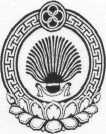 ХАЛЬМГ ТАҢҺЧИН                        ҮЛДЧН СЕЛӘНӘ МУНИЦИПАЛЬН                   БҮРДӘЦИН             АДМИНИСТРАЦАДМИНИСТРАЦИЯ УЛЬДЮЧИНСКОГО СЕЛЬСКОГО МУНИЦИПАЛЬНОГО ОБРАЗОВАНИЯ РЕСПУБЛИКИ КАЛМЫКИЯ359032, Республика Калмыкия, Приютненский район, с. Ульдючины, ул. Северная, 23                   (84736) 9-7-1-82, 9-71-20, e-mail: smo.Ulduchiny@mail.ru                                                РАСПОРЯЖЕНИЕ № 25«31» июля 2020 г ода 						                        с. УльдючиныОб установлении ежемесячной надбавки к должностному окладу за выслугу лет на муниципальной службе В соответствии с решением Собрания депутатов Ульдючинского сельского муниципального образования Республики Калмыкия от 27 декабря 2017 года № 24 «Об утверждении Положения по оплате труда работников администрации Ульдючинского сельского муниципального образования Республики Калмыкия» (в ред. от 26 января 2018 года № 2, от 11 января 2019 года № 3, от 31 декабря 2019 года № 54), отдаюраспоряжение:1. Установить ежемесячную надбавку к должностному окладу за выслугу лет на муниципальной службе в размере 20 % от должностного оклада следующим работникам:Поповой Юлии Алексеевне - ведущему специалисту администрации Ульдючинского сельского муниципального образования – с 17 марта 2020 года.Стаж работы на муниципальной службе Поповой Ю.А. исчисляется с 1 июня 2006 года по 09 августа 2015 года; с 21 мая 2019 года по 17 марта 2020 г: 10 лет 0 месяцев 1 день.Произвести перерасчет ежемесячной надбавки с 17 марта 2020 года.Ознакомить муниципального служащего  с настоящим распоряжением.Контроль за исполнением распоряжения оставляю за собой.Глава СМО 				Санзыров Б.И.       Ознакомлена:«16» марта 2020 г __________________ Хавалова В.В.